RESULTADO – TOMADA DE PREÇO02425EM59016HEMU2O Instituto de Gestão e Humanização – IGH, entidade de direito privado e sem fins lucrativos, classificadocomo Organização Social, vem tornar público o resultado da Tomada de Preços, com a finalidade deadquirir bens, insumos e serviços para o HEMU - Hospital Estadual da Mulher, com endereço à Rua R-7, S/N, Setor Oeste, Goiânia, CEP: 74.125-090.Art. 10º Não se exigirá a publicidade prévia disposta no artigoII. EMERGÊNCIA: Nas compras ou contratações realizadas em caráter de urgência ou emergência,caracterizadas pela ocorrência de fatos inesperados e imprevisíveis, cujo não atendimento imediato sejamais gravoso, importando em prejuízos ou comprometendo a segurança de pessoas ou equipamentos,reconhecidos pela administração.Bionexo do Brasil LtdaRelatório emitido em 06/05/2024 08:30CompradorIGH - HEMU - Hospital Estadual da Mulher (11.858.570/0002-14)AV. PERIMETRAL, ESQUINA C/ RUA R7, SN - SETOR COIMBRA - GOIÂNIA, GO CEP: 74.530-020Relação de Itens (Confirmação)Pedido de Cotação : 345056553COTAÇÃO Nº 59016 MEDICAMENTOS - HEMU ABR/2024Frete PróprioObservações: *PAGAMENTO: Somente a prazo e por meio de depósito em conta PJ do fornecedor. *FRETE: Sóserão aceitas propostas com frete CIF e para entrega no endereço: RUA R7 C/ AV PERIMETRAL, SETOR COIMBRA,Goiânia/GO CEP: 74.530-020, dia e horário especificado. *CERTIDÕES: As Certidões Municipal, Estadual de Goiás,Federal, FGTS e Trabalhista devem estar regulares desde a data da emissão da proposta até a data do pagamento.*REGULAMENTO: O processo de compras obedecerá ao Regulamento de Compras do IGH, prevalecendo este emrelação a estes termos em caso de divergência.Tipo de Cotação: Cotação EmergencialFornecedor : Todos os FornecedoresData de Confirmação : TodasValidade Condiçõesda deProposta PagamentoFaturamento Prazo deFornecedorFreteObservaçõesMínimoEntregaComercial Cirurgica RioclarenseLtda- SPJAGUARIÚNA - SP1 dias apósconfirmação1R$ 800,000005/05/202430 ddlCIFnullDeyvison Santos - nulldeyvison.santos@rioclarense.com.brMais informaçõesPEDIDO SOMENTE SER? ATENDIDO A PRAZOMEDIANTE ANALISE DE CREDITO VALIDA??ODO DEPARTAMENTO FINANCEIRO E ACONFIRMA??O DE DISPONIBILIDADE DOESTOQUE CONTATO DO VENDEDOR: (62)99499Ello Distribuicao Ltda - EppGOIÂNIA - GOWebservice Ello Distribuição - (62)1 dias apósconfirmação23R$ 300,0000R$ 350,000009/05/202405/05/202430 ddl30 ddlCIFCIF4009-2100comercial@ellodistribuicao.com.br1714Mais informaçõesTELEVENDAS3@ELLODISTRIBUICAO.COM.BRMaeve Produtos HospitalaresGOIÂNIA - GOBRENDA NUNES - nullvendasvet1@maevehospitalar.com.brMais informações1dias apósnullconfirmaçãoProgramaçãode EntregaPreço PreçoUnitário FábricaProduto CódigoFabricante Embalagem Fornecedor ComentárioJustificativaRent(%) Quantidade Valor Total Usuário;- CM eAsthamed Nãoatende ascondições depagamento/Nema vista. -SulmedicFornecedor senega aresponder o pré 1,8900 0,0000pedidoconfirmando oestoque. -DaniellyEvelynPereira DaCruzMIDAZOLAMMIDAZOLAMSOL INJ 15MG/3 ML (M)- UNIDADEComercialCirurgicaRioclarenseLtda- SP15MG/3MLR$R$R$945,000045060-CX C/100APX 3ML GEN,HIPOLABORAPnull500 Unidade06/05/202408:22Multifarma Nãoatende o prazode entrega,pedidoemergencial.TotalParcial:R$945,0000500.0Total de Itens da Cotação: 6Total de Itens Impressos: 1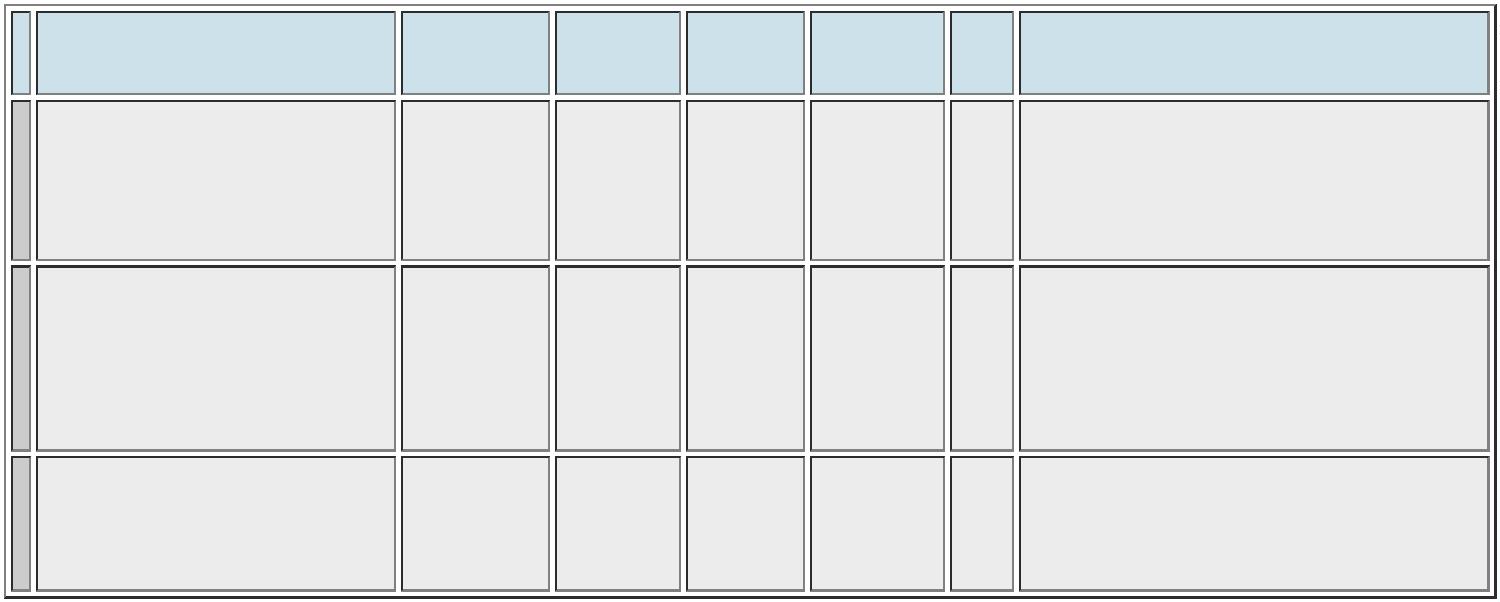 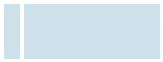 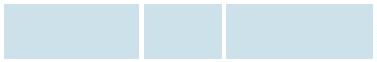 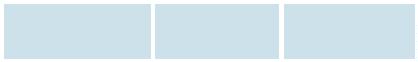 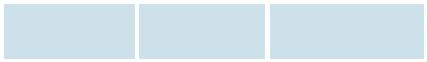 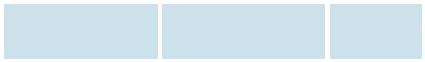 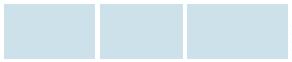 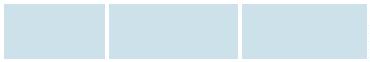 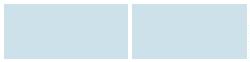 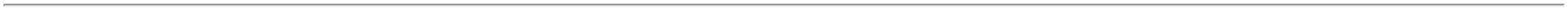 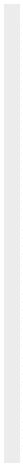 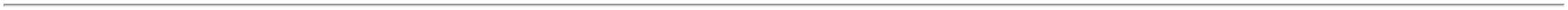 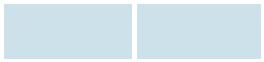 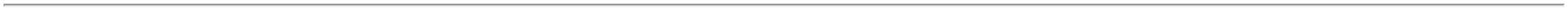 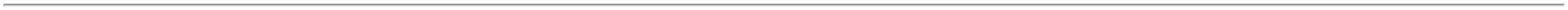 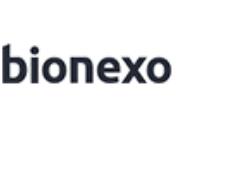 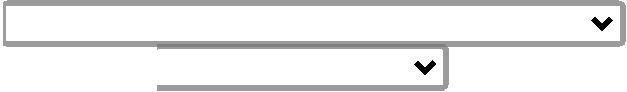 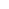 Programaçãode EntregaPreço PreçoUnitário FábricaProduto CódigoFabricante Embalagem Fornecedor ComentárioJustificativaRent(%) Quantidade Valor Total Usuário;- HospfarRespondeuicorretamente oitem solicitado. -Asthamed Nãoatende ascondições depagamento/Nema vista. - QBDaniellyEvelynPereira DaKP AGUAINJECAOAGUABIDESTILADASOL. INJ.KP AGUAINJECAO500MLCX/30FR -FRESENIUSElloDistribuicaoLtda - Epp500ML CX/30FR Não atende oFRESENIUS prazo deMEDICAL CARE entrega, pedidoR$R$R$15448-1720 BolsaCruz6,3000 0,00004.536,0000500ML -BOLSA02/05/2024LTDAemergencial. -Sulmedic11:31Fornecedor senega aresponder o prépedidoconfirmando oestoque.;- AsthamedNão atende ascondições depagamento/Nema vista. -SulmedicFornecedor se 5,3700 0,0000nega aresponder o prépedidoCLORETO DESODIO 0,9%SF 500 ML CX.DaniellyEvelynPereira DaCruzCLORETO DESODIO SOL.INJ. 0.9%CLORETODE SODIO0,9% SF500 ML CX.C/24 -ElloR$R$R$233776-1Distribuicao C/24 EQUIPLEX1200 Bolsa500ML -6.444,0000Ltda - EppINDUSTRIAFARMACEUTICALTDABOLSA -BOLSA02/05/202411:31EQUIPLEXconfirmando oestoque.;- AsthamedNão atende ascondições depagamento/NemDaniellyEvelynPereira DaCruzRINGER C/LACTATOSOL. INJ.KP RINGERLACTATOKP RINGERLACTATO500ML CXC/30 -ElloDistribuicaoLtda - Epp500ML CX C/30 a vista. - UniãoFarma NãoMEDICAL CARE atende o prazoR$R$R$55414-1840 Frasco500 MLFRESENIUS6,9900 0,00005.871,6000FRASCO -FRASCOFRESENIUS03/05/2024LTDAde entrega,pedido09:44emergencial.TotalParcial:R$2760.016.851,6000Total de Itens da Cotação: 6Total de Itens Impressos: 3Programaçãode EntregaPreço PreçoUnitário FábricaProduto CódigoFabricante Embalagem Fornecedor ComentárioJustificativaRent(%) Quantidade Valor Total Usuário;- AsthamedNão atende ascondições depagamento/Nema vista. -SulmedicFornecedor se 4,8600 0,0000nega aresponder o prépedidoDaniellyEvelynPereira DaGLICOSEGLICOSESOL. INJ. 5%5% SF CXMaeveProdutosHospitalaresR$R$R$35447-C/35 BLS XCAIXAnull805 BolsaCruz250ML -3.912,3000250ML, JPFARMABOLSA02/05/202411:31confirmando oestoque.;- Werbran eAtiva Nãoatende o prazode entrega,pedidoemergencial. -Injemed Deacordo comSULFATO DEMAGNESIOportaria deSULFATODEMAGNESIO50% 10MLCX C/ 200AMP,DaniellyEvelynPereira DaCruz50% 10MLexceçãoSULFATO DEMAGNESIOCX C/ 200AMP -RDC67/2007,medicamentoproduzido emescala industrialNÃO PODE SERMANIPULADO. -MedicamentalValidade inferiora 12 meses. -CM e AsthamedNão atende ascondições depagamento/Nema vista.MaeveProdutosHospitalaresR$R$R$6SOL INJ 50% 60380ML -AMPOLA-null200 Ampola500mg/mL -Ampola -7,2600 0,00001.452,0000102/05/202411:31INJETAVEL -ISOFARMAAmpolaISOFARMA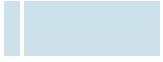 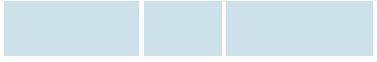 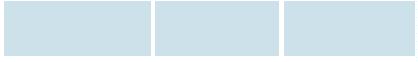 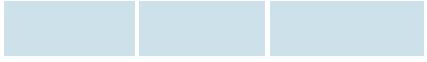 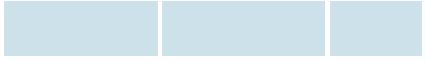 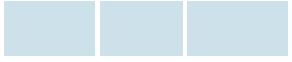 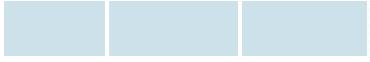 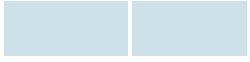 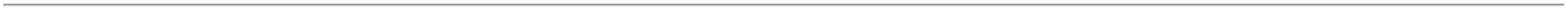 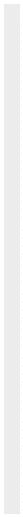 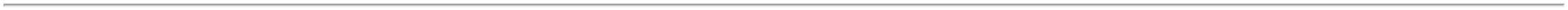 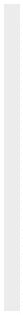 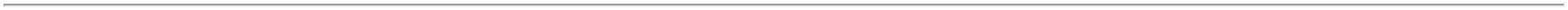 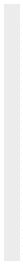 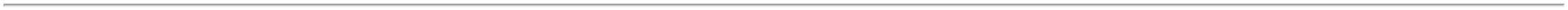 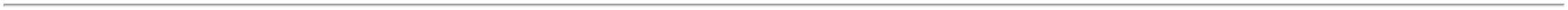 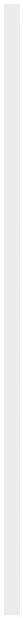 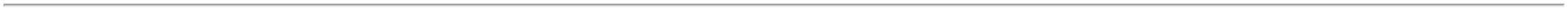 TotalParcial:R$14005.0265.05.364,3000Total de Itens da Cotação: 6Total de Itens Impressos: 2TotalGeral:R$23.160,9000Clique aqui para geração de relatório completo com quebra de página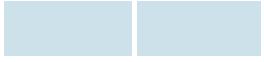 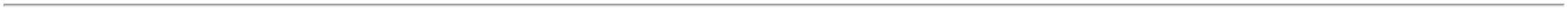 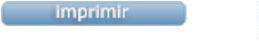 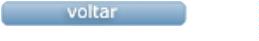 